Учитель имеет право: 
1. На защиту профессиональной чести и достоинства. 
2. На свободу совести. 
3. Высказывать (устно или письменно) в корректной форме без нарушения правового пространства учителя критические замечания о деятельности любого работника школы или системы образования. 
4. Обращаться индивидуально или в составе группы лиц в любые вышестоящие инстанции с заявлениями, предложениями, жалобами. 
5. Требовать у администрации школы создания условий для осуществления учебно-воспитательного процесса, получение рабочего места, оборудованного в соответствии с санитарно-гигиеническими нормами и нормами охраны труда, снабженного необходимыми пособиями иными материалами 
6. На защиту человеческого достоинства, если оно нарушено со стороны администрации, родителей учащегося или ученика. 
7. Знать о замене уроков заранее. 
8. На отгулы за работу в выходные дни (количество отгулов определяют директор школы и профсоюзный комитет). 
9. Учитель не имеет права не допускать учащегося в аудиторию по причине отсутствия специальной формы и по любой другой причине. 
10. Требовать от родителей создания нормальных условий для учебы ребенка дома (рабочее место, режим дня). 
11. Требовать от родителей посещения родительских собраний. 
12. На защиту от неоправданного вмешательства родителей в круг профессиональных обязанностей учителя.  
13. На творчество, инициативу в освоении образовательных и развивающих программ. 
14. Требовать от учащегося соблюдения Правил школьной жизни, уважения к традициям учебного учреждения. 
15. Приобщать учащихся к ведению здорового образа жизни. 
  
Обязанности:
1. Уважать человеческое достоинство всех участников образовательного процесса. 
2. Быть нравственным примером для своих учеников. 
3. Повышать свой профессиональный уровень. 
4. Уважать право ребёнка на собственное мнение и убеждение. 
5. Поддерживать дисциплину методами, исключающими физическое насилие, унижение и оскорбление личности учащегося. 
6. Предупреждать возможный травматизм детей. 
7. Осуществлять дежурство по школе в соответствии с графиком дежурства. 
8. Нести ответственность за жизнь и здоровье учащихся на своём уроке. 
9. Своевременно выставлять оценки в дневник. 
10. Не выгонять ученика с урока, даже, если он нарушает дисциплину. 
11. При выставлении оценки учитывать прогресс в учебе данного ученика, не сравнивая его с другими. 
12. Не опаздывать на урок. 
13. Содержать в порядке своё рабочее место, следить за сохранностью школьного имущества, своевременно сообщать о поломках в соответствующие службы. 
14. Использовать современные методики обучения. 
15. Учитель обязан отпускать класс после звонка с урока.МБОУ Троицкая СОШ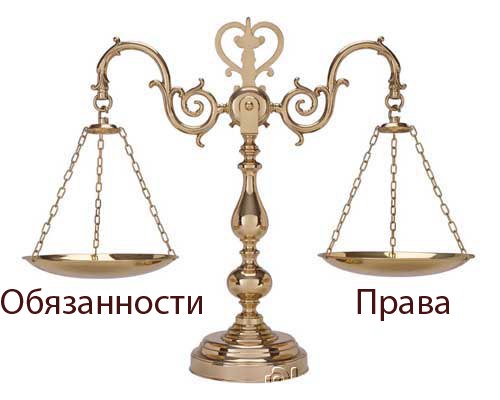 Составитель: социальный педагог Грохотов А.А.Права и обязанности учителя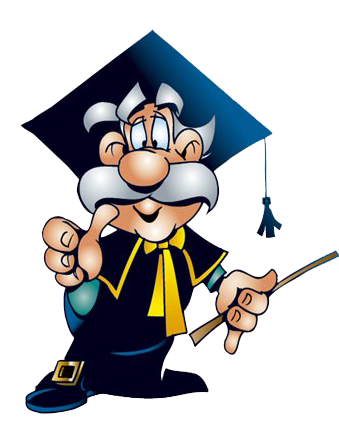 с. Троицкое,2015 г.